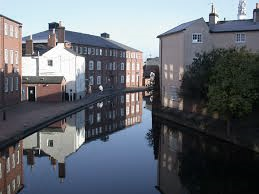 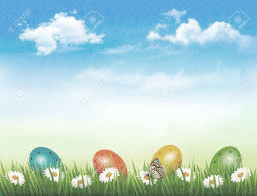 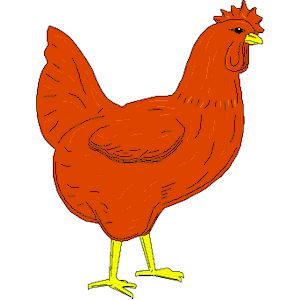 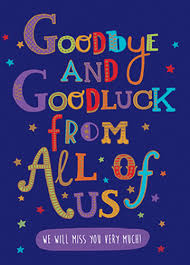 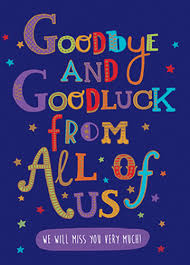 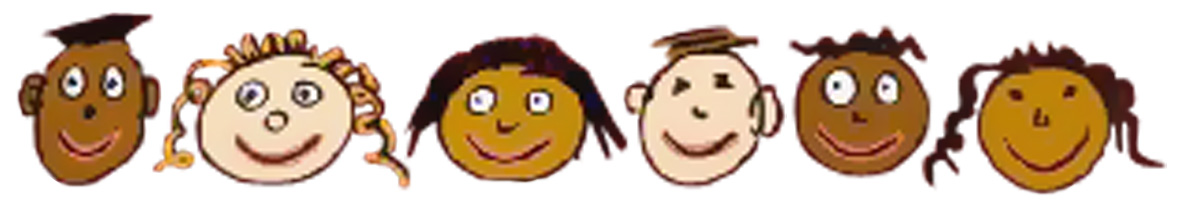 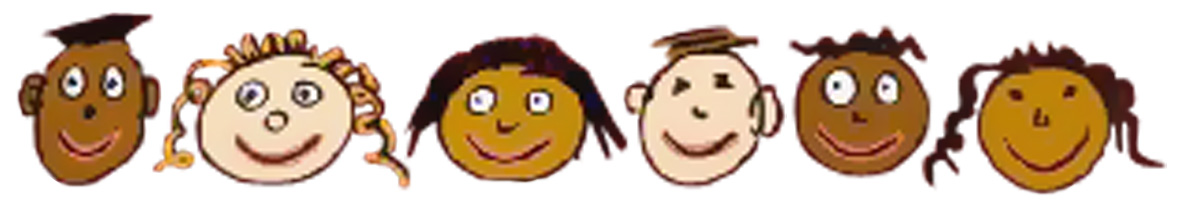 In This Issue:RECAA-86.9%3Z-95%RECBB-93.2%4M-92.9%1CC-95%4W-98.2%1DD-90.8%5B-93%2EE-96.5%5M-98.2%2FF-100%6LEN-100%3C-96.5%6LEW-91.3%